Какие книги читать  детям 3-4 летАким Я. Стихи.Александрова Т. «Домовенок Кузька».Белозеров Т. Стихи.Берестов В. Стихи.Бианки В. Рассказы о животных.Благинина Е. Стихи.Введенский А. Стихи.Ганина М. «Тяпкин и Леша».Гаршин В. «Лягушка-путешественница».Георгиев С. «Елки-палки, или Фельдмаршал Пулькин», «Один мальчик, одна девочка», «Кошачье заклинание», «Похищение бриллианта Нуф-Нуф», «Пузявочки».Долинина Н. «Мой капитан», «Лембой», «Чуча» и другие.Дружков Ю. «Приключения Карандаша и Самоделкина».Житков Б. «Что я видел», «Рассказы о животных».Журавлева Е. «Фунтик» и другие книги.Жуковский В. Стихи для детей.Заходер Б. Стихи для детей.Зощенко М. «Смешные истории», рассказы.Козлов С. «Трям! Здравствуйте!».Корнилова Г. «Наш знакомый Бумчик».Крюкова Т. «Автомобильчик Бип».Лебедева Г. «Как Маша поссорилась с подушкой».Левин В. «Глупая лошадь».Маяковский В. «Что такое хорошо и что такое плохо».Мориц Ю. Стихи для детей.Мошковская Э. Стихи.Нестайко В. «В стране солнечных зайчиков».Олейников Н. «Я послал на базар чудаков».Остер Г. «Петька-микроб».Паустовский К. «Кот-ворюга», рассказы.Петрушевская Л. Детские пьесы и сказки.Пляцковский М. «Приключения кузнечика Кузи», «Как утенок Крячик свою тень потерял» и другие.Прокофьева С. Сказки.Пушкин А. С. Сказки.Румянцева И. «Про маленького поросенка Плюха».Самойлов Д. «Слоненок пошел учиться».Сапгир Г. Стихи для детей.Сладков Н. «Сказки леса».Собакин Т. Стихи и сказки.Степанов В. Стихи.Сутеев В. Сказки.Токмакова И. Стихи для детей.Успенский Э. «Чебурашка и Крокодил Гена», «Дядя Федор, пес и кот» и другие рассказы.Хармс Д. Стихи для детей.Цыферов Г. М. Сказки.Чарушин Е. «Томка», «Тюпа», «Сорока», «Медвежата» и другие рассказы.Чижиков В. «Петя и Потап».Зарубежные авторы:Асбьернсен Петер Кристен. «Норвежские сказки».Балинт Агнеш. «Гном Гномыч и Изюмка».Бонд Майкл. Цикл историй о Медвежонке Паддингтоне.Ежикова 3. «Крот и его друзья».Конопницкая М. «Сиротка Марыся и гномы».Крюгер М. «Голубая бусинка», «Привет, Каролинка».Линдгрен А. «Малыш и Карлсон», «Как Эмиль угодил головой в супницу», «Эмиль из Леннеберги».Милн Алан. «Винни-Пух и все-все-все».Несбит Эдит. «Билли-король», «Беллинда и Белламант».Пино Кристиан. Сказки.Поттер Беатрис. «Сказки кошки Табиты».Хогарт Энн. «Мафин и его друзья».Эме Марсель. Сказки.МБДОУ Сасовский ДС №3, г. СасовоРоль семейного чтенияв формировании интересау ребенка к книге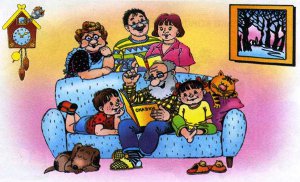 Подготовила воспитатель: Осина Н. В.Становление ребенка как читателя не может проходить без активного участия родителей в жизни ребенка с самого раннего возраста. Они должны играть роль стимулятора интереса к чтению, поскольку в наш век полноценным читателям надо успеть стать в детстве, иначе жизнь может не оставить для этого времени.Главное отличие семейных чтений состоит в том, что родители, используя книгу, начинают по-настоящему заниматься духовным развитием своего ребенка, формированием его нравственности. Создать условия для познавательной деятельности ребенка, стимулировать ее, направлять его размышления — вот главная задача родителей, которой определяется и их ведущая роль в организации семейных чтений. В процессе семейных чтений реализуется как психологическая, так и социальная функции общения. Его участники не только вступают в контакт между собой и отождествляют себя друг с другом, но и в их духовный мир входит социально значимые нравственные идеи, источником которых служат явления жизни, отраженные в произведениях литературы. Главным же действующим лицом в этом общении является ребенок. Родители должны лишь направлять его познавательную деятельность и побуждать его к размышлению.Кроме того, в век новых технологий книги остаются и останутся не столько источником информации, сколько предметами жизненной важности для детей во всех аспектах, потому что они обеспечивают:- интеллектуальное и эмоциональное развитие;- развитие языка;- социальное и образовательное развитие;- влияют на социализацию личности.Необходимо предоставить возможность детям всеми путями развивать свое чтение и помочь сформировать любовь к книгам. Ведь это - первая ступень к грамотности и обучению на протяжении всей жизни. Необходимо помочь детям понять огромное количество приятных вещей, которые можно получить от чтения.Так что, уважаемые родители, не упустите драгоценное время: читайте детям, читайте вместе с детьми и обязательно обсуждайте прочитанное, помогая тем самым ребёнку формировать своё отношение к прочитанному и свой взгляд на мир.КАК ВЫБИРАТЬ КНИГУ ДЛЯ РЕБЕНКА?Обратите внимание на:❀ Иллюстрации. Они должны быть понятными, но не примитивными, красочными, но не утомительно яркими.❀ Размер шрифта. К пяти годам у многих детей просыпается интерес к чтению. Поэтому покупайте книги с крупным шрифтом.❀ Качество бумаги. Серая или ослепительно белая бумага одинаково вредны для зрения.❀ Содержание. Если вы покупаете книгу (пусть самое красивое и дорогостоящее издание), почитайте текст и оцените его качество.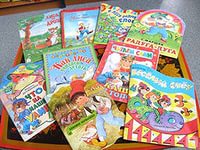 